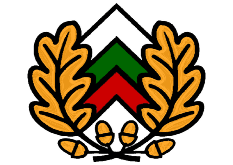        МИНИСТЕРСТВО НА ЗЕМЕДЕЛИЕТО, ХРАНИТЕ И ГОРИТЕизпълнителна агенция ПО ГОРИТЕКомисия в Изпълнителната агенция по горите, назначена със Заповед № РД49-244/11.06.2021 г. на министъра на земеделието, храните и горите, на основание чл. 25, ал. 4 от Закона за администрацията, във връзка с чл. 74, ал. 2, т. 2, ал. 3 и ал. 5 от Закона за горитеРег. индекс ИАГ-14429София, 21.06.2021 г.										Протокол № 2										21.06.2021 г.РЕШЕНИЕ № 2-I-4за предварително съгласуване за промяна на предназначението на поземлени имоти в горски територии – частна държавна собственост и собственост на физически и юридически лица На основание чл. 73, ал. 1, т. 1, чл. 74, ал. 2, т. 2, чл. 75 от Закона за горите и постъпило в Изпълнителна агенция по горите, с регистрационен индекс ИАГ-6113/11.03.2021 г., допълнено с рег. индекси: ИАГ-8967/12.04.2021 г., ИАГ-8966/12.04.2021 г., ИАГ-9437/15.04.2021 г., ИАГ-9806/21.04.2021 г., искане за предварително съгласуване за промяна на предназначението на поземлени имоти в горска територия от юридическо лице,	с инвестиционно предложение: добив на подземни богатства – строителни материали – диабази от находище „Тери“,и местоположение: поземлени имоти в горска територия - частна държавна собственост и собственост на физически и юридически лица, с обща площ 256,770 дка (двеста петдесет и шест декара и седемстотин седемдесет квадратни метра), в района на дейност на „Северозападно държавно предприятие” ДП – Враца, териториално поделение „Държавно горско стопанство Белоградчик”, в с. Ошане и с. Струиндол, община Белоградчик, област Видин, а именно:Поземлен имот с идентификатор 69910.100.72 в с. Струиндол, община Белоградчик, област Видин, по кадастралната карта и кадастралните регистри, одобрени със Заповед РД-18-1813/31.10.2018 г. на изпълнителен директор на АГКК, с площ 99316 кв. м (деветдесет и девет хиляди триста и шестнадесет квадратни метра), съседи: 69910.100.74, 69910.100.18, 69910.100.14, 69910.1.2, 69910.100.58, 69910.100.23, 69910.100.22, 69910.1.17, 69910.1.13, 69910.1.12, 69910.100.21, 69910.100.20, 69910.1.8, 69910.100.70, 69910.1.5, 69910.100.1, 69910.100.69, 69910.100.6, 69910.100.73, 69910.100.71, съгласно скица № 15-396385-13.04.2021 г., издадена от Служба по геодезия, картография и кадастър – гр. Видин. Имотът е частна държавна собственост, съгласно становище с изх. № 155/28.04.2021 г. на териториално поделение „Държавно горско стопанство Белоградчик”.Поземлен имот с идентификатор 69910.100.1 в с. Струиндол, община Белоградчик, област Видин, по кадастралната карта и кадастралните регистри, одобрени със Заповед РД-18-1813/31.10.2018 г. на изпълнителен директор на АГКК, последно изменение на кадастралната карта и кадастралните регистри, засягащо поземления имот със Заповед № 18-2107-22.02.2021 г. на началника на СГКК Видин, с площ 15999 кв. м (петнадесет хиляди деветстотин деветдесет и девет квадратни метра), номер по предходен план: 100001, съседи: 69910.100.69, 69910.100.72, 69910.1.5, 69910.100.75, 54517.16.53, съгласно скица № 15-396374-13.04.2021 г., издадена от Служба по геодезия, картография и кадастър – гр. Видин. Имотът е частна държавна собственост, съгласно становище с изх. № 155/28.04.2021 г. на териториално поделение „Държавно горско стопанство Белоградчик”.Поземлен имот с идентификатор 69910.100.76 в с. Струиндол, община Белоградчик, област Видин, по кадастралната карта и кадастралните регистри, одобрени със Заповед РД-18-1813/31.10.2018 г. на изпълнителен директор на АГКК, последно изменение на кадастралната карта и кадастралните регистри, засягащо поземления имот със Заповед № 18-2107-22.02.2021 г. на началника на СГКК Видин, с площ 7026 кв. м (седем хиляди и двадесет и шест квадратни метра), предишен идентификатор: 69910.100.1, номер по предходен план: 100076, съседи: 69910.1.285, 69910.100.75, съгласно скица № 15-396375-13.04.2021 г., издадена от Служба по геодезия, картография и кадастър – гр. Видин. Имотът е частна държавна собственост, съгласно становище с изх. № 155/28.04.2021 г. на териториално поделение „Държавно горско стопанство Белоградчик”.Поземлен имот с идентификатор 69910.100.75 в с. Струиндол, община Белоградчик, област Видин, по кадастралната карта и кадастралните регистри, одобрени със Заповед РД-18-1813/31.10.2018 г. на изпълнителен директор на АГКК, последно изменение на кадастралната карта и кадастралните регистри, засягащо поземления имот със Заповед 18-2107-22.02.2021 г. на началника на СГКК Видин, с площ 2780 кв. м (две хиляди седемстотин и осемдесет квадратни метра), предишен идентификатор: 69910.100.1, номер по предходен план: 100075, съседи: 54517.16.53, 69910.100.1, 69910.1.5, 69910.100.76, 69910.1.6, 69910.1.285, 54517.16.137, 54517.16.51, 54517.16.52, съгласно скица № 15-426126-20.04.2021 г., издадена от Служба по геодезия, картография и кадастър – гр. Видин. Имотът е частна държавна собственост, съгласно становище с изх. № 155/28.04.2021 г. на териториално поделение „Държавно горско стопанство Белоградчик”.Поземлен имот с идентификатор 69910.100.70 в с. Струиндол, община Белоградчик, област Видин, по кадастралната карта и кадастралните регистри, одобрени със Заповед РД-18-1813/31.10.2018 г. на изпълнителен директор на АГКК, с площ 14503 кв. м (четиринадесет хиляди петстотин и три квадратни метра), номер по предходен план: 100070, съседи: 69910.100.72, 69910.1.8, 69910.1.54, 69910.1.6, 69910.1.5, съгласно скица № 15-396381-13.04.2021 г., издадена от Служба по геодезия, картография и кадастър – гр. Видин. Имотът е собственост на юридическо лице, видно от данните за имота от кадастралния регистър на недвижимите имоти на с. Струиндол, община Белоградчик.Поземлен имот с идентификатор 69910.100.69 в с. Струиндол, община Белоградчик, област Видин, по кадастралната карта и кадастралните регистри, одобрени със Заповед РД-18-1813/31.10.2018 г. на изпълнителен директор на АГКК, с площ 33806 кв. м (тридесет и три хиляди осемстотин и шест квадратни метра), номер по предходен план: 100069, съседи: 54517.16.124, 69910.100.6, 69910.100.71, 69910.100.72, 69910.100.1, 54517.16.53, съгласно скица № 15-396378-13.04.2021 г., издадена от Служба по геодезия, картография и кадастър – гр. Видин. Имотът е собственост на юридическо лице, видно от данните за имота от кадастралния регистър на недвижимите имоти на с. Струиндол, община Белоградчик.Поземлен имот с идентификатор 69910.100.71 в с. Струиндол, община Белоградчик, област Видин, по кадастралната карта и кадастралните регистри, одобрени със Заповед РД-18-1813/31.10.2018 г. на изпълнителен директор на АГКК, с площ 11502 кв. м (единадесет хиляди петстотин и два квадратни метра), номер по предходен план: 100071, съседи: 69910.100.72, 69910.100.69, съгласно скица № 15-396383-13.04.2021 г., издадена от Служба по геодезия, картография и кадастър – гр. Видин. Имотът е собственост на Т.Ил.С., видно от данните за имота от кадастралния регистър на недвижимите имоти на с. Струиндол, община Белоградчик.Поземлен имот с идентификатор 69910.100.20 в с. Струиндол, община Белоградчик, област Видин, по кадастралната карта и кадастралните регистри, одобрени със Заповед РД-18-1813/31.10.2018 г. на изпълнителен директор на АГКК, с площ 2501 кв. м (две хиляди петстотин и един квадратни метра), номер по предходен план: 100020, съседи: 69910.100.72, 69910.100.21, 69910.1.10, 69910.1.8, съгласно скица № 15-396390-13.04.2021 г., издадена от Служба по геодезия, картография и кадастър – гр. Видин. Имотът е собственост на юридическо лице, видно от данните за имота от кадастралния регистър на недвижимите имоти на с. Струиндол, община Белоградчик.Поземлен имот с идентификатор 69910.100.21 в с. Струиндол, община Белоградчик, област Видин, по кадастралната карта и кадастралните регистри, одобрени със Заповед РД-18-1813/31.10.2018 г. на изпълнителен директор на АГКК, последно изменение на кадастралната карта и кадастралните регистри, засягащо поземления имот  от 24.02.2021 г., с площ 500 кв. м (петстотин квадратни метра), номер по предходен план: 100021, съседи: 69910.100.20, 69910.100.72, 69910.1.12, 69910.1.10, съгласно скица № 15-396407-13.04.2021 г., издадена от Служба по геодезия, картография и кадастър – гр. Видин. Имотът е собственост на юридическо лице, видно от данните за имота от кадастралния регистър на недвижимите имоти на с. Струиндол, община Белоградчик.Поземлен имот с идентификатор 54517.16.138 в с. Ошане, община Белоградчик, област Видин, по кадастралната карта и кадастралните регистри, одобрени със Заповед РД-18-1810/31.10.2018 г. на изпълнителен директор на АГКК, последно изменение на кадастралната карта и кадастралните регистри, засягащо поземления имот  от 29.08.2019 г., с площ 9802 кв. м (девет хиляди осемстотин и два квадратни метра), номер по предходен план: 016138, съседи: 54517.16.141, 54517.16.124, 54517.16.53, 54517.16.144, 54517.16.147, 54517.16.140, съгласно скица № 15-396395-13.04.2021 г., издадена от Служба по геодезия, картография и кадастър – гр. Видин. Имотът е собственост на юридическо лице, видно от данните за имота от кадастралния регистър на недвижимите имоти на с. Струиндол, община Белоградчик.Поземлен имот с идентификатор 54517.16.57 в с. Ошане, община Белоградчик, област Видин, по кадастралната карта и кадастралните регистри, одобрени със Заповед РД-18-1810/31.10.2018 г. на изпълнителен директор на АГКК, с площ 3576 кв. м (три хиляди петстотин седемдесет и шест квадратни метра), номер по предходен план: 016057, съседи: 54517.16.141, 54517.16.140, съгласно скица № 15-396392-13.04.2021 г., издадена от Служба по геодезия, картография и кадастър – гр. Видин. Имотът е частна държавна собственост, съгласно становище с изх. № 155/28.04.2021 г. на териториално поделение „Държавно горско стопанство Белоградчик”.Поземлен имот с идентификатор 54517.16.137 в с. Ошане, община Белоградчик, област Видин, по кадастралната карта и кадастралните регистри, одобрени със Заповед РД-18-1810/31.10.2018 г. на изпълнителен директор на АГКК, с площ 49938 кв. м (четиридесет и девет хиляди деветстотин тридесет и осем квадратни метра), номер по предходен план: 016137, съседи: 54517.16.51, 69910.100.75, 69910.1.285, 54517.16.201, 54517.16.45, 54517.16.22, 54517.16.16, съгласно скица № 15-396408-13.04.2021 г., издадена от Служба по геодезия, картография и кадастър – гр. Видин. Имотът е собственост на юридическо лице, видно от данните за имота от кадастралния регистър на недвижимите имоти на с. Струиндол, община Белоградчик.Поземлен имот с идентификатор 54517.16.59 в с. Ошане, община Белоградчик, област Видин, по кадастралната карта и кадастралните регистри, одобрени със Заповед РД-18-1810/31.10.2018 г. на изпълнителен директор на АГКК, с площ 3402 кв. м (три хиляди четиристотин и два квадратни метра), номер по предходен план: 016059, съседи: 54517.16.141, 54517.16.140, съгласно скица № 15-426122-20.04.2021 г., издадена от Служба по геодезия, картография и кадастър – гр. Видин. Имотът е частна държавна собственост, съгласно становище с изх. № 155/28.04.2021 г. на териториално поделение „Държавно горско стопанство Белоградчик”.Поземлен имот с идентификатор 54517.16.60 в с. Ошане, община Белоградчик, област Видин, по кадастралната карта и кадастралните регистри, одобрени със Заповед РД-18-1810/31.10.2018 г. на изпълнителен директор на АГКК, с площ 2119 кв. м (две хиляди сто и деветнадесет квадратни метра), номер по предходен план: 016060, съседи: 54517.16.141, съгласно скица № 15-426119-20.04.2021 г., издадена от Служба по геодезия, картография и кадастър – гр. Видин. Имотът е частна държавна собственост, съгласно становище с изх. № 155/28.04.2021 г. на териториално поделение „Държавно горско стопанство Белоградчик”.Комисията реши: Удовлетворява искането на юридическото лице за предварително съгласуване за промяна на предназначението на поземлени имоти в горска територия – частна държавна собственост и собственост на физически и юридически лица, с обща площ 256,770 дка (двеста петдесет и шест декара и седемстотин седемдесет квадратни метра), в района на дейност на „Северозападно държавно предприятие” ДП – Враца, териториално поделение „Държавно горско стопанство Белоградчик”, в с. Ошане и с. Струиндол, община Белоградчик, област Видин, съгласно подробен устройствен план – план за застрояване, изготвен в съответствие с разпоредбите на Закона за устройство на територията, одобрен със Заповед № 197/04.03.2010 г. на кмета на община Белоградчик, при условие основните кадастрални данни за територията, заета от проекта, да представляват тези по регистъра на засегнатите имоти от концесионната площ.Решението на комисията не отменя задълженията на инвеститора по Закона за опазване на околната среда и Закона за биологичното разнообразие. Решението на комисията не е обвързано с решението за оценка за въздействието върху околната среда и оценката за съвместимостта на планове, програми, проекти и инвестиционни предложения с предмета и целите на опазване на защитените зони.Заявление по образец за промяна на предназначението се подава до органа, издал решението за предварително съгласуване, като се прилагат документите по реда на чл. 77 ал.1, т. 1-5 от Закона за горите и документ за платена такса, съгласно „Тарифа за таксите, които се събират в системата на Изпълнителна агенция по горите по Закона за горите и по Закона за държавните такси“ (обн. ДВ, бр. 21 от 2013 г.). Заявление за промяна на предназначението на поземлените имоти в горски територии, които не са държавна собственост, юридическото лице може да подаде в качеството си на собственик на тези поземлени имоти или в качеството на инвеститор. В случай, че юридическото лице подаде заявление за промяна на предназначението на поземлените имоти в горски територии, които не са държавна собственост, в качеството на инвеститор е необходимо да представи документи за собственост на имотите и писмено съгласие от собствениците на имотите, съгласно изискванията на чл. 77, ал. 1, т. 1 от Закона за горите.М о т и в и:На основание чл. 73, ал. 1, т. 1 от Закона за горите, промяна на предназначението на поземлени имоти в горски територии се допуска за добив на подземни богатства.В Изпълнителна агенция по горите с рег. индекс с регистрационен индекс ИАГ-6113/11.03.2021 г., допълнено с рег. индекси: ИАГ-8967/12.04.2021 г., ИАГ-8966/12.04.2021 г., ИАГ-9437/15.04.2021 г., ИАГ-9806/21.04.2021 г., е постъпило искане от юридическо лице за предварително съгласуване за промяна на предназначението на поземлени имоти в горска територия – частна държавна собственост и собственост на физически и юридически лица, с обща площ 247,064 дка (двеста четиридесет и седем декара и шестдесет и четири квадратни метра),  в с. Ошане и с. Струиндол, община Белоградчик, област Видин, по реда на чл. 75, ал. 1 и ал. 2 от Закона за горите.Към искането са представени всички изискуеми документи по чл. 75, ал. 2 от Закона за горите.	В изпълнение на разпоредбите на чл. 75, ал. 3 от Закона за горите, с писмо с регистрационен индекс ИАГ-9871/21.04.2021 г. на Изпълнителна агенция по горите, служебно е изискано становище от териториално поделение „Държавно горско стопанство Белоградчик” на „Северозападно държавно предприятие” ДП – Враца. С писмо с регистрационен индекс ИАГ-10764/10.05.2021 г. в Изпълнителна агенция по горите е постъпило становище на териториално поделение „Държавно горско стопанство Белоградчик”, с изх. № 155/28.04.2021 г., за поземлените имоти – държавна собственост, които се засягат от инвестиционното намерение на юридическото лице.	Териториално поделение „Държавно горско стопанство Белоградчик” дава положително становище за предварително съгласуване за промяна на предназначението на поземлени имоти в горска територия с идентификатори 69910.100.72, 69910.100.1 (с номер по предходен план 100001, от който са образувани 69910.100.1, 69910.100.76 и 69910.100.75) в с. Струиндол и 54517.16.57, 54517.16.59 и 54517.16.60 в с. Ошане, общ. Белоградчик. Съгласно становище с изх. № 155/28.04.2021 г. на териториално поделение „Държавно горско стопанство Белоградчик” на „Северозападно държавно предприятие” ДП – Враца, поземлените имоти, засегнати от инвестиционното намерение са частна държавна собственост. Функцията на същите е защитена зона местообитания. Не предстои прекатегоризиране на имотите.  Няма друг заявител за имотите. Не се засягат горски пътища, прокари, разсадници, оградени ловностопански площи, развъдници и др., с изключение на 13 кв. м в имот 69910.100.1, които са част от автомобилен път в подотдел 148 „1“.  Инвестиционното намерение няма да създаде опасност от ерозия. Лесослоят в скиците отговаря на горскостопанската карта от ГСП на ДГС Белоградчик от 2016 г. В засегнатите имоти няма построени сгради. Няма учредени сервитути за инфраструктурни обекти и право на ползване за имотите. Инвестиционното предложение няма да възпрепятства изпълнението на горскостопанските и ловностопанските дейности в района. Инвестиционното намерение не засяга горски територии със социални функции. В съседство на имотите има кариера за добив на строителни материали. Имотите попадат в „Натура 2000“ и по-конкретно защитена зона за местообитанията BG 0001040 „Западна Стара планина и Предбалкан“. Имотите не са опожарявани през последните 20 години.	С регистрационен индекс ИАГ-9872/21.04.2021 г. на Изпълнителна агенция по горите, служебно е изискано становище от Регионална дирекция по горите Берковица, дали засегнатите от инвестиционното намерение поземлени имоти – собственост на физически и юридически лица попадат в хипотезата на чл. 73, ал. 2 от Закона за горите, съгласно който се забранява промяна на предназначението на поземлени имоти в горски територии за срок 20 години след опожаряването им.С писмо с регистрационен индекс ИАГ-10078/23.04.2021 г. в Изпълнителна агенция по горите е постъпило становище на Регионална дирекция по горите Берковица с рег. индекс РДГ01-02153/23.04.2021 г., съгласно което поземлените имоти  не попадат в хипотезата на чл. 73, ал. 2 от Закона за горите. С Решение № 376 от 13.06.2008 г. на Министерския съвет на юридическо лице е предоставена концесия за добив на подземни богатства – строителни материали – диабази, от находище „Тери“, С допълнително споразумение № 1 към Договор от 10.07.2008 г. за предоставяне на концесия за добив на подземни богатства – строителни материали – диабази, от находище „Тери“, община Белоградчик, област Видин, юридическото лице встъпва в правата и задълженията на юридическото лице, произтичащи от Решение № 376 от 13.06.2008 г. на Министерския съвет и Договор от 10.07.2008 г.Съгласно чл. 75, от Закона за подземните богатства, концесионерът и собственикът на земята могат да сключат договор, с който в полза на концесионера се учредява вещно право на ползване върху земята за срока на концесията и се определят условията, редът и обезщетението за ползването на земята. Ако не се постигне съгласие, заинтересованата страна отнася въпроса за разрешаване пред министъра на енергетиката, който в зависимост от естеството на работите, тяхната продължителност и въздействието им върху земните недра и околната среда може да направи искане чрез областния управител по местонахождението на земята до министъра на финансите и до министъра на регионалното развитие и благоустройството за принудително отчуждаване на частните имоти или на част от тях с оглед нуждите на добива на подземните богатства по реда на глава трета от Закона за държавната собственост и след предварително равностойно обезщетяване.	Настоящото решение да се публикува на интернет страницата на Изпълнителна агенция по горите при спазване на изискванията за защита на личните данни и да се съобщи на заявителя по реда на Административнопроцесуалния кодекс.	Решението да се съобщи и чрез поставяне на таблото за обявления в Община Белоградчик и в териториално поделение „Държавно горско стопанство Белоградчик“ в тридневен срок от получаването му, при спазване на Закона за защита на личните данни.	Настоящото решение може да се обжалва, по реда на Административнопроцесуалния кодекс, в 14-дневен срок от съобщаването му пред Административен съд София – град, чрез комисията в Изпълнителна агенция по горите.ПРЕДСЕДАТЕЛ:		/П/				/Д-Р ИНЖ. АЛЕКСАНДЪР ДУНЧЕВ/СЕКРЕТАР:		/П/	/ИНЖ. ДЖЕМИЛЕ МОЛААХМЕД/София, бул. „Христо Ботев” № 55, тел. централа 98511, факс 981 37 36